§3102.  Office established; purposeThe Office of Policy Innovation and the Future is established in the Executive Department to: support the creation of a coherent system of policy planning and coordinated implementation as one function and responsibility of the executive branch; serve the Governor as a research, advisory, consultative, coordinating and administrative agency; and advance policies that support a sustainable future for the State's people, communities, natural resources, physical infrastructure, industries, businesses and institutions by:  [PL 2021, c. 293, Pt. A, §9 (NEW).]1.  Assistance; data; policy.   Providing technical assistance and data to the Governor by undertaking special studies and plans as directed and preparing policy;[PL 2021, c. 293, Pt. A, §9 (RPR).]2.  Coordination.   Facilitating general intergovernmental coordination;[PL 2021, c. 293, Pt. A, §9 (RPR).]3.  Innovation.   Supporting state efforts to encourage innovation and policy that facilitates innovation in the public and private sectors;[PL 2021, c. 293, Pt. A, §9 (RPR).]4.  Technology.   Supporting improved technology use for government programs and advancing responsible state data policies;[PL 2021, c. 293, Pt. A, §9 (RPR).]5.  Resources.   Supporting the development of the State's economy and energy resources with the conservation of its natural resources; and[PL 2021, c. 293, Pt. A, §9 (RPR).]6.  Analysis.   Conducting ongoing demographic, economic, workforce and other needed analyses to support state policy makers.[PL 2021, c. 293, Pt. A, §9 (RPR).]SECTION HISTORYPL 2011, c. 655, Pt. DD, §5 (NEW). PL 2011, c. 655, Pt. DD, §24 (AFF). PL 2017, c. 284, Pt. GG, §4 (AMD). PL 2019, c. 343, Pt. D, §7 (AMD). PL 2019, c. 383, §2 (RPR). PL 2021, c. 293, Pt. A, §9 (RPR). The State of Maine claims a copyright in its codified statutes. If you intend to republish this material, we require that you include the following disclaimer in your publication:All copyrights and other rights to statutory text are reserved by the State of Maine. The text included in this publication reflects changes made through the First Regular Session and the First Special Session of the131st Maine Legislature and is current through November 1, 2023
                    . The text is subject to change without notice. It is a version that has not been officially certified by the Secretary of State. Refer to the Maine Revised Statutes Annotated and supplements for certified text.
                The Office of the Revisor of Statutes also requests that you send us one copy of any statutory publication you may produce. Our goal is not to restrict publishing activity, but to keep track of who is publishing what, to identify any needless duplication and to preserve the State's copyright rights.PLEASE NOTE: The Revisor's Office cannot perform research for or provide legal advice or interpretation of Maine law to the public. If you need legal assistance, please contact a qualified attorney.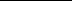 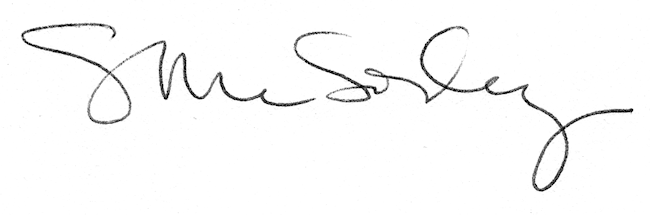 